Boomer 2021 Classic Car Calendar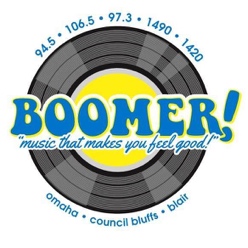 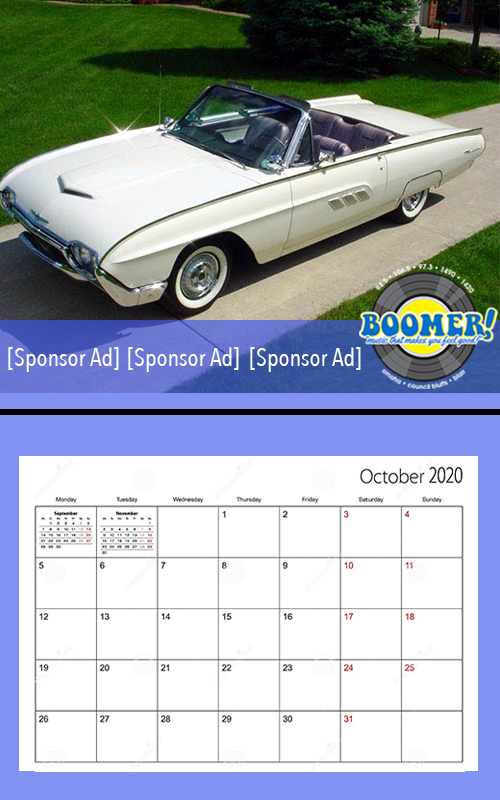 Boomer Radio is tapping into our passion for classic rides by producing our Custom Classic Car Calendar for 2021!Your business can be a monthly sponsor!Your business will receive:Prominent calendar ad placement on chosen monthOnly three sponsors per calendar month*50 calendars for distribution at your locations!Inclusion in 100 station promos per month!A bank of 30 :30 second commericals per month!1 month sponsoship		$900/mo6 month sponsorship		$800/mo12 month sponsorship  	  $700/mo __________________________________			________________________________Accepted By							Boomer Representative	__________________________________			________________________________Business							Date*Additional Calendars available for $2 each